`	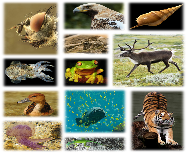 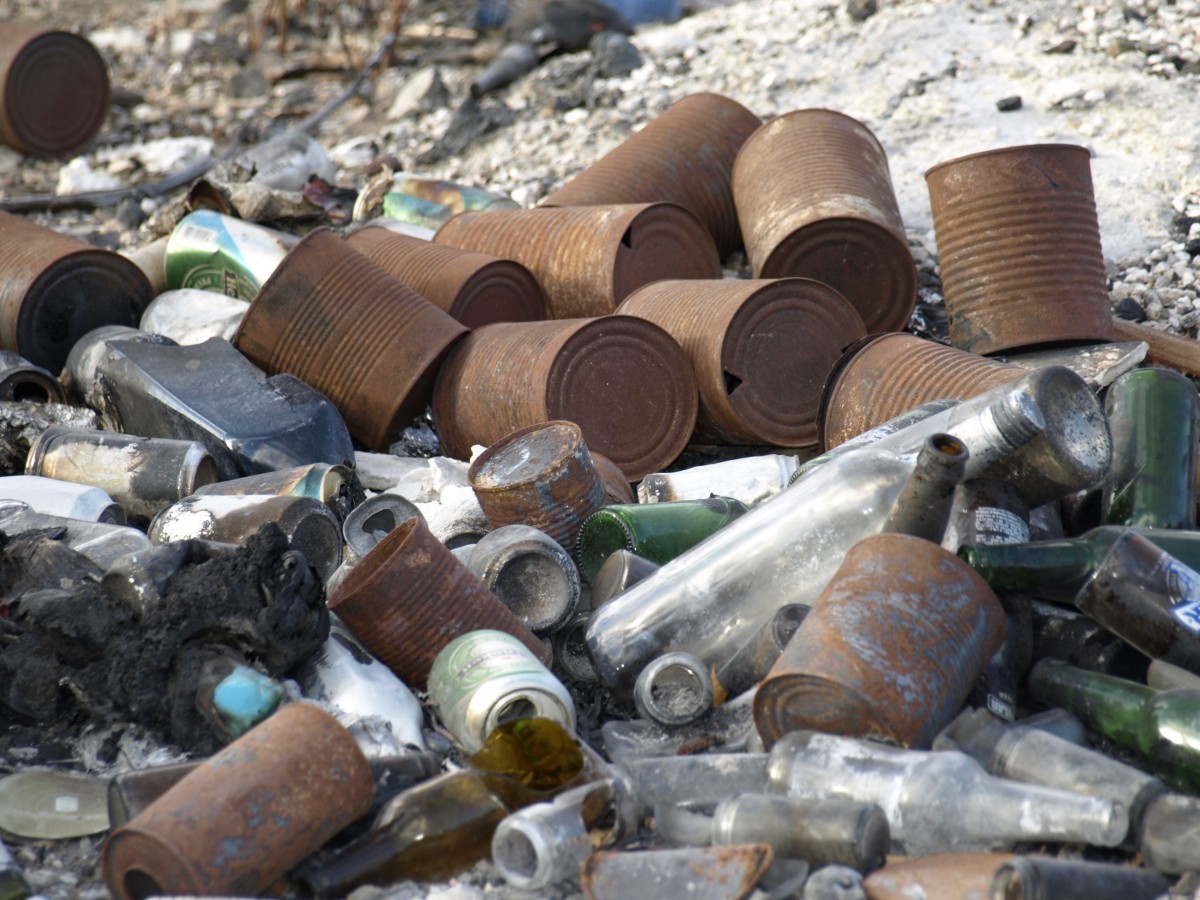 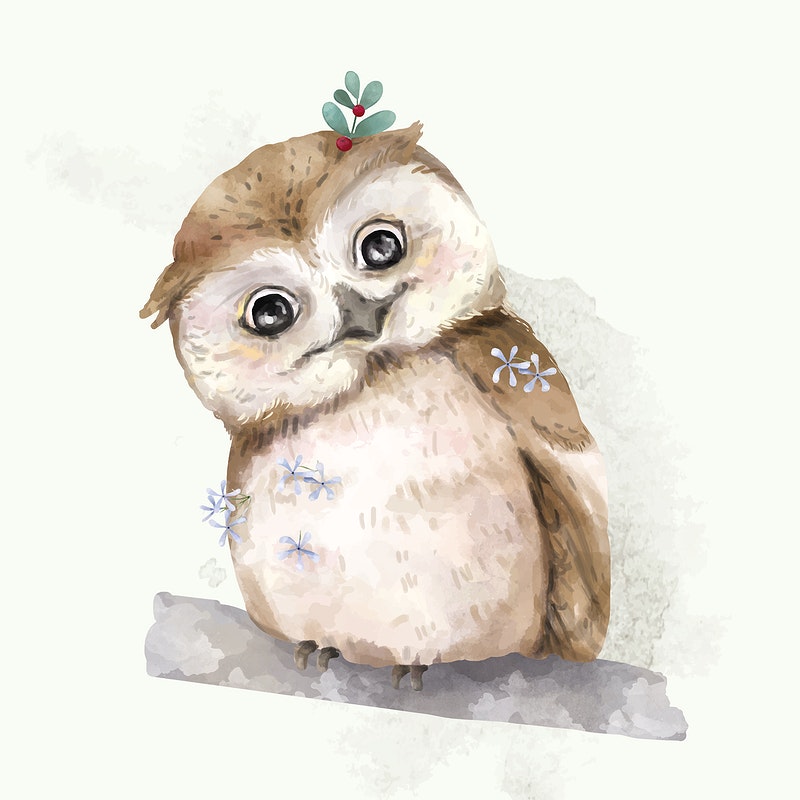 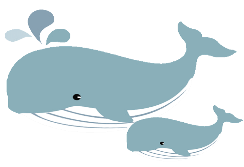 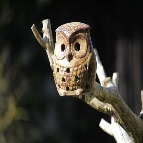 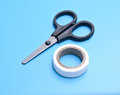 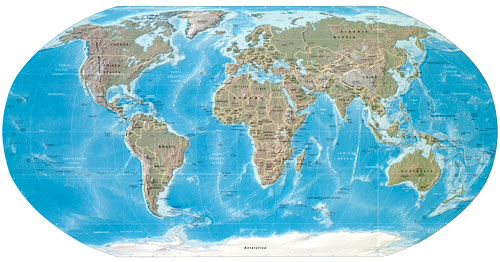 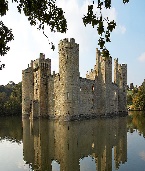 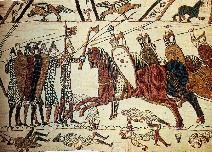 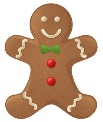 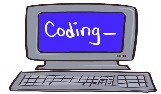 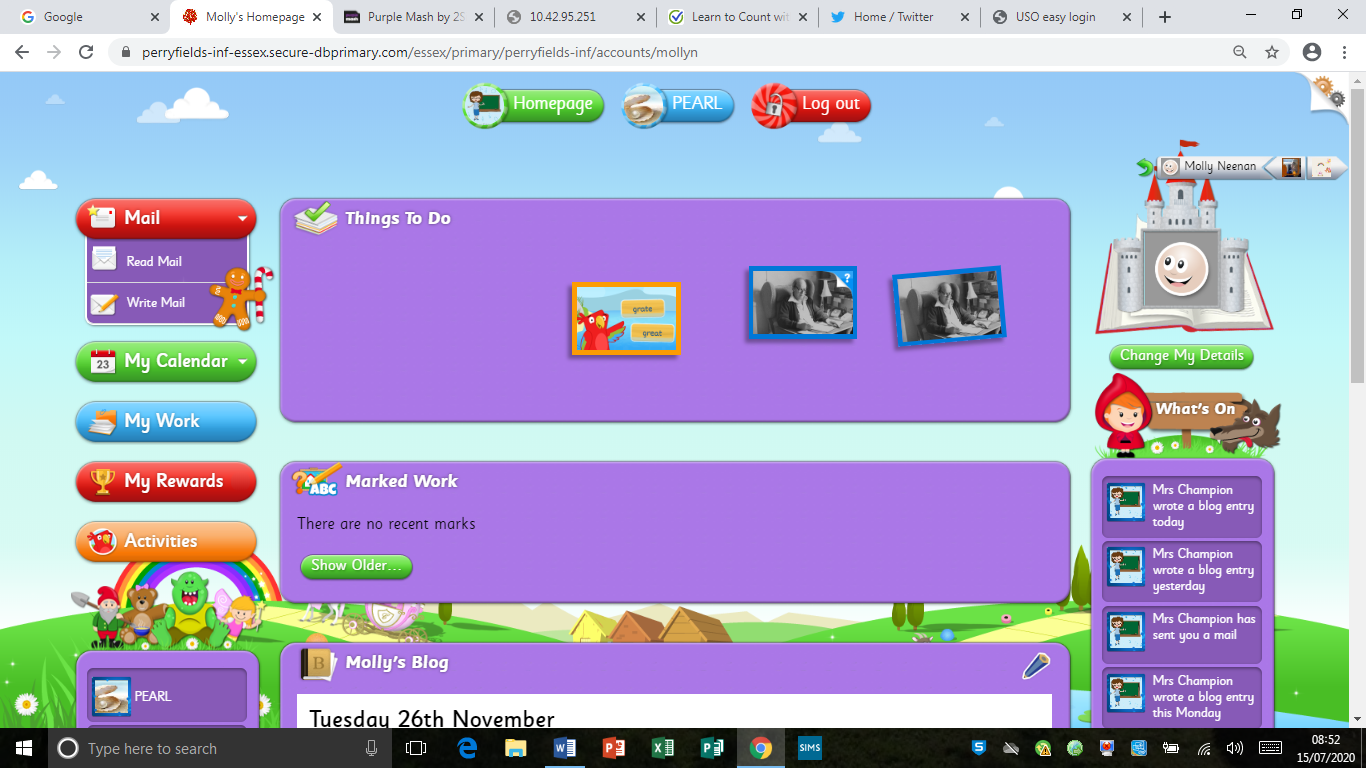 